«Вовлечение несовершеннолетних, вступивших в конфликт с законом, в социально-ориентированную деятельность, в том числе на примере реализации проекта «Юнармия»»	Комиссия по делам несовершеннолетних и защите их прав в составе председателя комиссии Чулановой Т.Ю., заместителя председателя Петровой Л.А., ответственного секретаря Граняк Ю.Г., членов комиссии: Алешиной А.В., Зайнулина С.К., Сапунковой И.Б., Числовой П.Д., Слободянова Р.М.	При участии помощника прокурора Ленинского района И.А. Слободских. 	Приглашенные:	 Шипаева Ольга Александровна – социальный педагог ГКОУ «Ленинская школа-интернат»;	Трофимова Татьяна Анатольевна - заместитель директора ГКУ СО «Ленинский центр социального обслуживания населения». 	В открытом заседании заслушали информацию начальника отдела образования администрации Ленинского муниципального района Петровой Л.А. «Вовлечение несовершеннолетних, вступивших в конфликт с законом, в социально-ориентированную деятельность, в том числе на примере реализации проекта «Юнармия»», УСТАНОВИЛА:На профилактическом учёте в КДН и ЗП Ленинского района состоит 16 несовершеннолетних, вступивших в конфликт с законом: 5 - МКОУ «Ленинская СОШ №1»; 4 - МКОУ «Ленинская СОШ№2», 1 - МКОУ «Ленинская СОШ№3», 2 - МКОУ «Заплавинская СОШ» 1 – МКОУ «Колобовская СОШ», 1 – школа-интернат. Всего в образовательных организациях заняты в кружковой деятельности 2026 учащихся, что составляет 80% от всех обучающихся. В рамках реализации ФЗ от 24.06.1999 г. № 120 «Об основах системы профилактики безнадзорности и правонарушений несовершеннолетних» образовательные организации уделяют большое внимание работе по решению задач профилактики и правонарушений несовершеннолетних. В настоящее время особую популярность среди обучающихся приобретают новые формы организации воспитательной работы, которые позволяют проявить такие социально-значимые качества, как  креативность, самоутвердиться, обрести значительный успех. Наиболее распространенными и востребованными являются массовые организационные формы – это фестивали, волонтёрское движение, форумы, акции, проекты и социальные практики. Так за 2020-2021 год были проведены следующие мероприятия:трудовые акции: «Чистый двор», санитарные часы, субботники по благоустройству школьной территории;экологические акции «Чистый берег», «Сдай макулатуру – сохрани дерево!»;«Добрые субботы» в рамках проекта «Большая перемена»;мероприятия, проводимые Волгоградпатриотцентром: акции «Я – гражданин России»;акции «Родные объятия», « Дембельский альбом», «Мой защитник», приуроченные к празднованию Дня Защитника Отечества; областной конкурс-фестиваль «Памяти павших будем достойны»;акция «Весенняя открытка»;онлайн - викторина «Космос говорит по-русски»;Уроки памяти, Уроки мужества, посвящённые дням воинской славы;операции: «Обелиск» (уход за памятниками и захоронениями); «Ветеран живёт рядом» (оказание помощи подшефным ветеранам, труженикам тыла, пожилым людям).КТД для 1-11 классов «Весенняя неделя добра» (19-24 апреля 2021 г.);Профилактическая Акция «Здоровье – твоё богатство!» (сентябрь, апрель).Классный час «Международный день распространения грамотности».День памяти жертв фашизма (классные часы, беседы, внеклассные мероприятия).Классный час «Наши известные земляки».Международный день толерантности (классные часы, беседы, внеклассные мероприятия).Международный день отказа от курения (классные часы, беседы, внеклассные мероприятия).День Неизвестного солдата (классные часы, беседы, внеклассные мероприятия).День Героев Отечества (классные часы, беседы, внеклассные мероприятия).Международный день памяти жертв Холокоста (классные часы, беседы, внеклассные мероприятия).День воинской славы России - День снятия блокады города Ленинграда (1944г.) (классные часы, беседы, внеклассные мероприятия).«Уроки Победы», посвященные 78-й годовщине разгрома советскими войсками немецко-фашистских войск в Сталинградской битве (1943 год) (классные часы, беседы, внеклассные мероприятия).Поздравление ветеранов и тружеников тыла на дому. Акция "Открытка ветерану".День памяти о россиянах, исполнявших служебный долг за пределами Отечества (классные часы, беседы, внеклассные мероприятия).1 марта проведён урок ОБЖ, который был приурочен к празднованию Всемирного дня гражданской обороны, с проведением тренировок по защите детей и персонала в образовательных организациях Ленинского муниципального района от чрезвычайных ситуаций. В рамках 	Всероссийского открытого урока по ЧС проведены:открытый урок по основам безопасности жизнедеятельности «Чтобы выжить - надо знать»;проведение бесед и организация демонстрации видеоматериалов по тематике гражданской обороны,  посвященных Дню образования ГО классными руководителями 5-9 классов;организация выдачи «Памятки по гражданской обороне и действиям в чрезвычайных ситуациях» (классные руководители и учащиеся 5-9 классов);организация и проведение показа средств индивидуальной защиты учащимся 5-9 классов;тренировка по оказанию первой медицинской помощи;тренировочная эвакуация  работников и учащихся.Такое многообразие проектов и социально-значимой деятельности, безусловно, привлекает внимание обучающихся к социально полезной продуктивной деятельности, которая  формирует потребность в творческом познании, социальную ответственность, обеспечивает яркой перспективой, а так же позволят включить в традиционные дела инновационные краткосрочные формы, задействующие весь детский коллектив учащихся.Ещё одним из ключевых направлений образовательного процесса в районе  является патриотическое воспитание подрастающего поколения. Воспитание здоровых и патриотически настроенных граждан, знающих и уважающих прошлое и настоящее своей великой Родины,  готовых приносить ей реальную пользу - основная задача педагогов, работающих по направлению военной и спортивной подготовки. Данная работа ведется в тесном взаимодействии с субъектами системы профилактики, штабом детско-юношеского военно-патриотического движения «Юнармия». На базе 6 образовательных организаций Ленинского муниципального района  действует объединение «Юнармия» ( МКОУ «Ленинская СОШ №1», МКОУ «Ленинская СОШ №3», МКОУ Царевская СОШ, МКОУ «Колобовская СОШ», МКОУ «Степновская СОШ»,  МКОУ «Маляевская СОШ»). Всего 210 юнармейцев. Особенно полезен опыт работы в данном направлении Ленинской школы №1. Это единственная школа из городских, учащиеся которой не стоят на учёте в ОУУП и ПДН Отдела МВД России Ленинского района. Добавим, на сегодняшний день региональное отделение «Юнармии» объединяет больше 210 школьников. Юнармейцы Ленинского района  являются постоянными участниками местных и федеральных проектов, конкурсов. Ежегодно году наша команда состязалась в военно-спортивных играх «Солдат» и «Зарница», участвовала в конкурсе «Равнение на Победу.  9 мая юнармейцы принимают  участие в параде на площади Павших борцов, возглавляя колонну шествия «Бессмертный полк». Сборную юнармейцев Ленинского района по праву считают лидерами юнармейского движения региона. Их победы и достижения говорят о том, что патриотическое воспитание на нашей героической земле  стало ценностью молодого подрастающего поколения. ПОСТАНОВЛЯЕТ:Информацию начальника отдела образования администрации Ленинского муниципального района Петровой Л.А. принять к сведению.Рекомендовать отделу образования администрации Ленинского муниципального района продолжить работу по вовлечению несовершеннолетних, вступивших в конфликт с законом, в социально-ориентированную деятельность  проекта «Юнармия».3. Контроль за исполнением настоящего постановления оставляю за собой.		Постановление комиссии может быть обжаловано в течение десяти суток со дня вручения или получения копии постановления в судебном порядке. По истечению этого срока не обжалованное и не опротестованное постановление вступает в законную силу.	Постановление принято большинством голосов.Председатель комиссии                                                              Т.Ю. ЧулановаОтветственный секретарь комиссии                                          Ю.Г. Граняк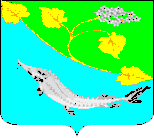 КОМИССИЯ ПО ДЕЛАМ НЕСОВЕРШЕННОЛЕТНИХ И ЗАЩИТЕ ИХ ПРАВ ЛЕНИНСКОГО МУНИЦИПАЛЬНОГО РАЙОНА ВОЛГОГРАДСКОЙ ОБЛАСТИКОМИССИЯ ПО ДЕЛАМ НЕСОВЕРШЕННОЛЕТНИХ И ЗАЩИТЕ ИХ ПРАВ ЛЕНИНСКОГО МУНИЦИПАЛЬНОГО РАЙОНА ВОЛГОГРАДСКОЙ ОБЛАСТИКОМИССИЯ ПО ДЕЛАМ НЕСОВЕРШЕННОЛЕТНИХ И ЗАЩИТЕ ИХ ПРАВ ЛЕНИНСКОГО МУНИЦИПАЛЬНОГО РАЙОНА ВОЛГОГРАДСКОЙ ОБЛАСТИКОМИССИЯ ПО ДЕЛАМ НЕСОВЕРШЕННОЛЕТНИХ И ЗАЩИТЕ ИХ ПРАВ ЛЕНИНСКОГО МУНИЦИПАЛЬНОГО РАЙОНА ВОЛГОГРАДСКОЙ ОБЛАСТИПОСТАНОВЛЕНИЕПОСТАНОВЛЕНИЕПОСТАНОВЛЕНИЕПОСТАНОВЛЕНИЕ20 октября  2022 №22/14                                        Администрация       Ленинского                                    муниципального района